Toolkit		: implementatietraject FysioOneTitel		: melding op Go-live dag voor patiënten op de praktijk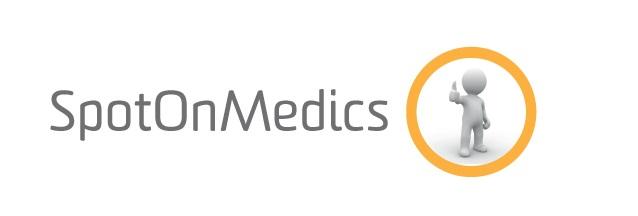 Type		: TemplateVerwijzing	: nvtVersie		: 1.0.Versiedatum	: 1-8-2017Eigenaar	: Implementatie coördinatorClassificatie	: Openbaar (voor FysioOne klanten)Voorbeeldtekst: melding op Go-live dag voor patiënten op de praktijkDit bericht is bedoeld voor uw patiënten die behandeld worden tijdens de eerste dagen op en na de Go-live dag. Het is toch even wennen in uw praktijk om echt te werken met een nieuw systeem. Door deze tekst in een bordje op de receptie te plaatsen zullen uw patiënten hiervan op de hoogte zijn en enig begrip hiervoor tonen. Hiermee haalt u de druk van het even niet weten waar het staat weg bij uw therapeuten.Tot slot hebben wij gemerkt dat dit leidt tot een leuk en interessante praatje met uw patiënten. Ze zijn vaak erg benieuwd hoe dit verlopen is en wat een overstap allemaal teweegbrengt. Wij adviseren de praktijk deze melding maximaal een week te laten staan. Uiteraard is de praktijk vrij om te bepalen hoe lang deze melding daadwerkelijk er staat.De geel gemarkeerde teksten dienen nog door u ingevuld te worden.-------------------------------------------------------------------------------------Zie de volgende pagina voor de voorbeeld tekst.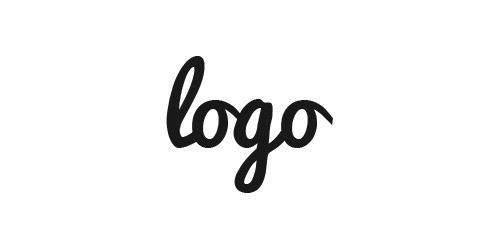 plaatst u hierboven uw praktijk logo.Beste patiënt / cliënt,Beste relatie,Wij zijn op [dag en datum] overgestapt op een nieuw administratiesysteem. Voor al onze teamleden is het nog even wennen aan het nieuwe systeem.Wij kunnen u straks beter van dienst zijn!Met het nieuwe systeem heeft u straks de mogelijkheid om in een beveiligde omgeving (patiëntenportaal) een vragenlijst of metingen thuis in te vullen. Op deze manier werkt u samen in een online omgeving met uw therapeut aan uw herstel. Zo is het ook mogelijk om afspraakbevestigingen, afspraakherinneringen en huiswerkoefeningen aan u te versturen.Meer info?Wilt u meer weten over de overstap en wat dit voor u inhoudt dan staat ons team u graag te woord.ExcusesExcuses voor het feit als wij ons vandaag en de komende dagen nog een klein beetje aan het inwerken zijn in het nieuwe systeem.Met vriendelijke groet,Praktijkmanagement[Praktijknaam]